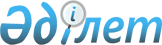 О признании утратившим силу постановления акимата района Шал акына от 9 мая 2013 года № 201 "Об определении мест для размещения агитационных печатных материалов и помещений для проведения встреч с выборщиками кандидатов в акимы сельских округов и города Сергеевка района Шал акына Северо-Казахстанской областиПостановление акимата района Шал акына Северо-Казахстанской области от 26 января 2018 года № 14. Зарегистрировано Департаментом юстиции Северо-Казахстанской области 19 февраля 2018 года № 4570
      В соответствии с пунктом 3 статьи 27, подпунктом 4) пункта 2 статьи 46 Закона Республики Казахстан от 6 апреля 2016 года "О правовых актах" акимат района Северо-Казахстанской области ПОСТАНОВЛЯЕТ:
      1. Признать утратившим силу постановления акимата района Шал акына Северо-Казахстанской области: постановление акимата района Шал акына Северо-Казахстанской области от 9 мая 2013 года № 201 "Об определении мест для размещения агитационных печатных материалов и помещений для проведения встреч с выборщиками кандидатов в акимы сельских округов и города Сергеевка района Шал акына Северо-Казахстанской области" (зарегистрировано в Реестре государственной регистрации нормативных правовых актов 12 июля 2013 года N 2318, опубликовано в районных газетах от 18 июля 2013 года "Новатор" № 29 и 18 июля 2013 года "Парыз" № 29).
      2. Контроль за исполнением настоящего постановления возложить на руководителя аппарата акима района Шал акына Северо-Казахстанской области Сарсенбаева К.А.
      3. Настоящее постановление вводится в действие со дня его первого официального опубликования. 
					© 2012. РГП на ПХВ «Институт законодательства и правовой информации Республики Казахстан» Министерства юстиции Республики Казахстан
				
      Аким района

Н.Есимов

      СОГЛАСОВАНО:

      Председатель

      избирательной комиссии

      района Шал акына

А.Турсанов

      26 января 2018 года
